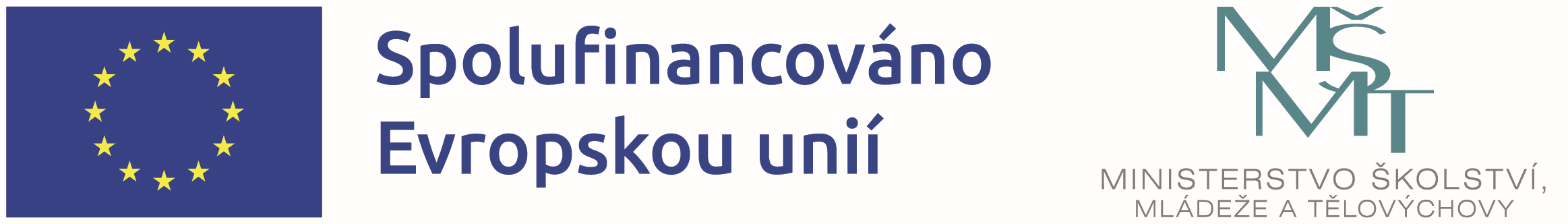 Šablony pro SŠ a VOŠ I OP JAKSPŠS a OA Kadaň realizuje od 1. 2. 2023 do 31. 1. 2026 projekt Šablony pro SŠ a VOŠ I OP JAK, který je spolufinancován Evropskou unií. Registrační číslo projektu je CZ.02.02.XX/00/22_003/0003465.Cíl projektu, který realizuje naše škola, je posílit kvalitní a dostupné vzdělávání a služby žákům ve škole prostřednictvím realizace aktivit projektu v těchto specifických cílech – zvyšování kvality a rovný přístup. Konkrétní aktivity projektu:vzdělávání pracovníků ve vzdělávání SŠ;inovativní vzdělávání žáků v SŠ.